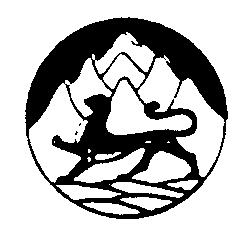 АДМИНИСТРАЦИЯ МЕСТНОГО САМОУПРАВЛЕНИЯ АЛАГИРСКОГО МУНИЦИПАЛЬНОГО РАЙОНА РЕСПУБЛИКИ СЕВЕРНАЯ ОСЕТИЯ - АЛАНИЯП О С Т А Н О В Л Е Н И Еот 17.04.2023г.         				                                          № 672					        г. АлагирОб утверждении Реестра муниципальных маршрутов регулярных перевозок на территории Алагирского муниципального района Республики Северная Осетия – АланияВ соответствии с пунктом 7 части 1 статьи 16 Федерального закона от 24.09.2003 г. №131-Ф3 «Об общих принципах организации местного самоуправления в Российской Федерации», статьи 25 Федерального закона от 13.07.2015г. № 220-ФЗ «Об организации регулярных перевозок пассажиров ибагажа автомобильным транспортом и городским наземным электрическим транспортом в Российской Федерации и о внесении изменений в отдельные законодательные акты Российской Федерации» администрация местного самоуправления Алагирского муниципального района Республики Северная Осетия-Аланияп о с т а н о в л я е т :1. Утвердить Реестр муниципальных маршрутов регулярных перевозок на территории Алагирского муниципального района Республики Северная Осетия – Алания (по состоянию на 01.01.2023г.) согласно приложению к настоящему постановлению.2. Управлению экономического развития администрации местного самоуправления Алагирского муниципального района обеспечить ведение Реестра муниципальных маршрутов регулярных перевозок на территории Алагирского муниципального района Республики Северная Осетия - Алания.3. Опубликовать настоящее постановление в районной газете «Заря»   и разместить на официальном сайте Администрации местного самоуправления Алагирского муниципального района Республики Северная Осетия-Алания.  4. Настоящее постановление вступает в силу с момента официального опубликования (обнародования).5. Контроль за исполнением настоящего постановления возложить на заместителя главы администрации местного самоуправления Гозюмова Р.Ч.           Глава администрации          местного самоуправленияАлагирского муниципального района	                                     Г.Б. ГагиевПриложение к постановлениюГлавы администрацииместного самоуправленияАлагирского муниципального  районаРеспублики Северная Осетия-Алания  от 17.04.2023 г. №672Реестрмуниципальных маршрутов регулярных перевозок на территории Алагирского муниципального района Республики Северная Осетия-АланияРегистрационный номер маршрута регулярных перевозокПорядковый номер маршрута регулярных перевозок, которыйприсвоен ему установившими данный маршрут уполномоченныморганом исполнительной власти Республики Северная Осетия -Алания (до 01.01.2023г) или уполномоченным органом местногосамоуправления Алагирского муниципального района  Наименование маршрута регулярных перевозок в виденаименований начального остановочного пункта и конечногоостановочного пункта по маршруту регулярных перевозок либонаименований поселений, в границах которых расположеныначальный остановочный пункт и конечный остановочный пункт по данному маршрутуНаименования промежуточных остановочных пунктов помаршруту регулярных перевозок либо наименования поселенийили городских округов, в границах которых расположеныпромежуточные остановочные пунктыНаименования улиц, автомобильных дорог, по которымпредполагается движение транспортных средств междуостановочными пунктами по маршруту регулярных перевозокПротяженность маршрута регулярных перевозокПорядок посадки и высадки пассажиров (только в установленныхостановочных пунктах или, если это не запрещено Федеральнымзаконом от 13 июля 2015 года № 220-ФЗ «Об организациирегулярных перевозок пассажиров и багажа автомобильнымтранспортом и городским наземным электрическим транспортомв Российской Федерации и о внесении изменений в отдельныезаконодательные акты Российской Федерации» в любом незапрещенном правилами дорожного движения месте помаршруту регулярных перевозок')Вид регулярных перевозокХарактеристики транспортных средств (виды транспортныхсредств, классы транспортных средств, экологическиехарактеристики транспортных средств, максимальный срокэксплуатации транспортных средств, характеристикитранспортных средств, влияющие на качество перевозок),предусмотренные решением об установлении или изменениимаршрута регулярных перевозок, государственным илимуниципальным контрактом и (или) заявкой на участие воткрытом конкурсе, поданной участником открытого конкурса,Максимальное количество транспортных средств каждого класса,которое допускается использовать для перевозок по маршрутурегулярных перевозокДата начала осуществления регулярных перевозокНаименование, место нахождения (для юридического лица),фамилия, имя и, если имеется, отчество, место жительства (дляиндивидуального предпринимателя), идентификационный номерналогоплательщика, который осуществляет перевозки помаршруту регулярных перевозокИные сведения, предусмотренные законом Республики СевернаяОсетия - Алания в отношении муниципальных маршрутоврегулярных перевозок12345678910111213